URNIK ZA TEČAJ PRIDOBIVANJE IN ZVIŠEVANJE RAVNI PISMENOSTI, TEMELJNIH ZMOŽNOSTI IN IZBOLJŠEVANJE SPLOŠNE IZOBRAŽENOSTI – NIPO (60 UR)DOBRA KOMUNIKACIJA – DOBRI ODNOSIPredavanja potekajo ob ponedeljkih, torkih in sredah po 9 šolskih ur na dan.Srečanje 1* poteka v soboto in traja 6 šolskih ur.Lokacija: LUNG, Cankarjeva ul. 8, Nova GoricaProgram je brezplačen za udeležence v projektu: »Pridobivanje temeljnih in poklicnih kompetenc od 2018 do 2022«.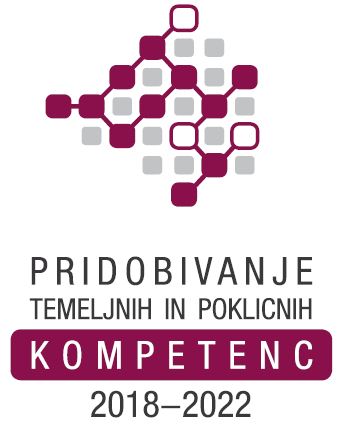 zap. št. srečanjaDAN V TEDNUDATUMURA1.SOBOTA26. 1. 20198.00 – 10.1510.30 – 12.452. PONEDELJEK28. 1. 20198.00 – 10.1510.30 – 12.4513.15 – 15.303.TOREK29. 1. 20198.00 – 10.1510.30 – 12.4513.15 – 15.304. SREDA30. 1. 20198.00 – 10.1510.30 – 12.4513.15 – 15.305.PONEDELJEK11. 2. 20198.00 – 10.1510.30 – 12.4513.15 – 15.306.TOREK12. 2. 20198.00 – 10.1510.30 – 12.4513.15 – 15.307.SREDA13. 2. 20198.00 – 10.1510.30 – 12.4513.15 – 15.30